Objectifs principaux :FICHE DE DÉROULEMENT DE SÉANCE : 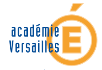 BAC PROFICHE PEDAGOGIQUETITREVisite des monuments de ParisPOINTS DU PROGRAMME ABORDÉSReprésenter avec ou sans TIC un solide usuel.Lire et interpréter une représentation en perspective cavalière d’un solide usuel.Reconnaître, nommer des solides usuels inscrits dans d'autres solides.Isoler, reconnaître et construire en vraie grandeur une figure plane extraite d’un solide usuel à partir d’une représentation en perspective cavalière.MATÉRIEL À PRÉVOIRVidéo projecteurSolides usuelsDISPOSITION DE LA SALLETRAVAIL INDIVIDUEL / EN GROUPELe travail peut se faire individuellement ou par groupe de 2 élèvesDESCRIPTION DE LA SEANCELa séance est une activité formatrice.Les élèves travaillent en autonomie, le professeur est en soutien des élèves en difficultés notamment pour le passage de la 3D à la 2D.La représentation des solides peut aussi se faire en utilisant les TIC et notamment en utilisant le logiciel sketchup.Question/temps1 et 2345Ce qu’il faut retenirCe que faitl’enseignantLaisse les élèves cherchésAide les élèves en difficultés à extraire les informations des documents et à se repérer sur le plan de ParisAide les élèves en difficultésDéfini la notion de solide usuel si besoinExplique si besoin la méthode de construction en perspective cavalièreDéfini la notion de figure plane si besoinAvec les élèves, il réalise la synthèse de l’activité sans leur donner le document dans un premier tempsCe que faitl’élèveRecherche et extrait les informations des documentsLocalise les différents monuments sur le plan de ParisTravail en binôme et en autonomieExtrait les informations des documentsEssaye de se rappeler de tous les solides usuels qu’il connaitTravail en binôme et en autonomieApplique la méthode de constructionTravail en binôme et en autonomieAssocie les figures planes aux différents solides usuels et les dessinePropose une synthèse au professeurCompétences et capacités viséesS’approprierRechercher, extraire et organiser l’information utileComprendre la problématique du travail à réaliserS’approprierRechercher, extraire et organiser l’information utileAnalyser/raisonnerUtilise ses connaissances pour proposer d’autres solides usuelsRéaliserMettre en œuvre une méthode de constructionRéaliserMettre en œuvre une méthode de constructionAnalyser/raisonnerUtilise ses connaissances pour associer solides usuels et figures planesCommuniquerRendre compte des notions importantes vu pendant l’activitéAttendusExtraire l’information des documentsExtraire l’information des documents Mettre en œuvre une méthode de construction  pour construire les solides usuelsEn utilisant ses connaissances, associer solidesusuels et figures planesInstitutionnalisation des connaissances